D I R E Z I O N E  D I D A T T I C A  S T A T A L E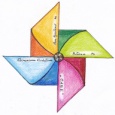 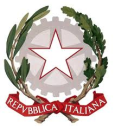                                                  “Francesca Turrini Bufalini”Comuni di San Giustino e Citerna – c.f. 81003470549 -  e Fax 075/856121Via E. De Amicis, 2 - 06016 – SAN GIUSTINO (PG)e-mail: pgee048002@istruzione.itELENCO ESCLUSI DALLE GRADUATORIE DI ISTITUTO DI TERZA FASCIA ATATRIENNO 2018/20121) ABIB FLAMUR	MANCANZA EQUIPOLLENZA TITOLO DI STUDIO CONSEGUITO ALL’ESTERO2) BIANCONI JOELLE	MANCANZA TITOLO DI STUDIO PREVISTO PER ACCESSO3) BONDI MARISA		MANCANZA TITOLO DI STUDIO PREVISTO PER ACCESSO4) LEANDRI ELEONORA	DOMANDA PRIVA DI FIRMA e COMPLETAMENTE IN BIANCO5) MANCINI LORENZO	MANCANZA TITOLO DI STUDIO PREVISTO PER ACCESSO6) SANDOMENICO FRANCESCO	DICHIARAZIONI MENDACI7) ZANELLI CLAUDIO	MANCANZA TITOLO DI STUDIO PREVISTO PER ACCESSO								IL DIRIGENTE SCOLASTICO								         Prof. Elio Boriosi								Firma autografa sostituita a mezzo stampa, ai                sensi dell’art. 3 comma 2, del D.Lgs. n.39/1993